Robert Smith        Parking Attendant[Today’s Date][341 Company Address]
[Company City, State xxxxx]
[(xxx) xxx-xxxx]
[hiring.manager@gmail.com]Dear [Mr./Mrs./Ms.] [Hiring Manager’s Name],Upon reviewing your job posting for the Parking Attendant role available with your dining facility, I quickly wanted to submit my resume for the same. As an efficient and service-oriented, I have worked skillfully as a Parking Attendant for approx. 4years ABC business park. Below are the highlights of my role contribution for your reference:Manage and control the traffic in the parking area.Offer support to the customers to move in and out of their vehicles.Ensure smooth operation of the valet services. Issue tags and maintain log sheet for the cars parked. Ensure compliance with the safety and security rules.Customers in locating their vehicles. Conduct other instructed duties. In addition to the above duties, I have acquired excellent customer service, team collaboration, and a detail-oriented attitude to fulfill the job responsibilities as your Parking Attendant. My outstanding driving skills and exceptional personable nature well-position me to become an immediate asset to your staff.Thank you for referring to my job application. Please go through the attached resume to get a sneak peek of my educational background and previous work experiences to gauge my role suitability. I would be honored to further discuss the job expectations with you in-person.Best Regards,[Your Name]1737 Marshville Road, Alabama, (123)-456-7899, info@qwikresume.com, www.qwikresume.com                  © This Free Cover Letter is the copyright of Qwikresume.com. Usage Guidelines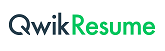 